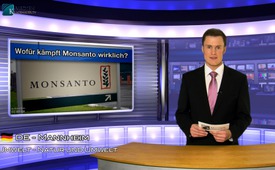 Wofür kämpft Monsanto wirklich?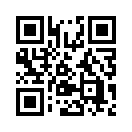 Monsanto gibt vor, gegen den Welthunger und für die Menschenrechte zu kämpfen. Es lohnt sich, hier mal näher hinzuschauen. Seit der Gründung von Monsanto im Jahr 1901 stellt die Firma Gifte aller Art her: Nahrungsgifte wie Saccharin und Aspartam; Pharmagifte wie...Guten Abend, verehrte Zuschauer! Ich begrüße sie herzlich zu unserer heutigen Sendung, in der wir uns die Frage stellen: Wofür kämpft Monsanto wirklich?
Monsanto gibt vor, gegen den Welthunger und für die Menschenrechte zu kämpfen. Es lohnt sich, hier mal näher hinzuschauen. Seit der Gründung von Monsanto im Jahr 1901 stellt die Firma Gifte aller Art her: Nahrungsgifte wie Saccharin und Aspartam; Pharmagifte wie Aspirin und Prosilac; Agrargifte wie diverse Herbizide und Insektizide, gentechnisch veränderte Organismen auch den Giftstoff Agent Orange, ein chemisches Entlaubungsmittel, das zu schweren Fehlbildungen bei Kindern, Krebserkrankungen und Immunschwächen führt, welchen die US-Armee im Vietnamkrieg einsetzte. Die Firma arbeitete zudem eng mit den Herstellern von nuklearen und biologischen Waffen zusammen. So war z.B. der Chefchemiker von Monsanto mitverantwortlich für den Bau der ersten Atombombe. Heute stellt Monsanto u.a. biologische und chemische Kampfstoffe her. Hält angesichts dieser Fakten das Aushängeschild der Firma noch stand? Zerstört Monsanto nicht vielmehr mit ihren Giften unsere Nahrung, unsere Böden und unsere Gesundheit? Ganz zu schweigen von der potentiellen Gefahr durch ihre Kampfmittel! 
Liebe Zuschauer, behalten sie diese Dinge nicht für sich! Denn mündige Bürger brauchen wir, die helfen wenig Gehörtes vom Volk für das Volk zu verbreiten. 
Wir wünschen ihnen noch einen angenehmen Abend. Auf Wiedersehen.von tbp.Quellen:http://de.wikipedia.org/wiki/Monsanto
http://www.daytonhistorybooks.com/building_the_bomb_in_oakw.html
https://derhonigmannsagt.wordpress.com/2013/05/10/hunger-monsanto-dupont-und-syngenta-kontrollieren-unser-essen/Das könnte Sie auch interessieren:#Pharma - www.kla.tv/PharmaKla.TV – Die anderen Nachrichten ... frei – unabhängig – unzensiert ...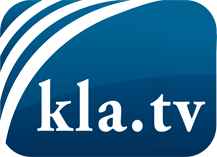 was die Medien nicht verschweigen sollten ...wenig Gehörtes vom Volk, für das Volk ...tägliche News ab 19:45 Uhr auf www.kla.tvDranbleiben lohnt sich!Kostenloses Abonnement mit wöchentlichen News per E-Mail erhalten Sie unter: www.kla.tv/aboSicherheitshinweis:Gegenstimmen werden leider immer weiter zensiert und unterdrückt. Solange wir nicht gemäß den Interessen und Ideologien der Systempresse berichten, müssen wir jederzeit damit rechnen, dass Vorwände gesucht werden, um Kla.TV zu sperren oder zu schaden.Vernetzen Sie sich darum heute noch internetunabhängig!
Klicken Sie hier: www.kla.tv/vernetzungLizenz:    Creative Commons-Lizenz mit Namensnennung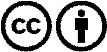 Verbreitung und Wiederaufbereitung ist mit Namensnennung erwünscht! Das Material darf jedoch nicht aus dem Kontext gerissen präsentiert werden. Mit öffentlichen Geldern (GEZ, Serafe, GIS, ...) finanzierte Institutionen ist die Verwendung ohne Rückfrage untersagt. Verstöße können strafrechtlich verfolgt werden.